Вопрос: Пятое желание Жени из сказки «Цветик-Семицветик»?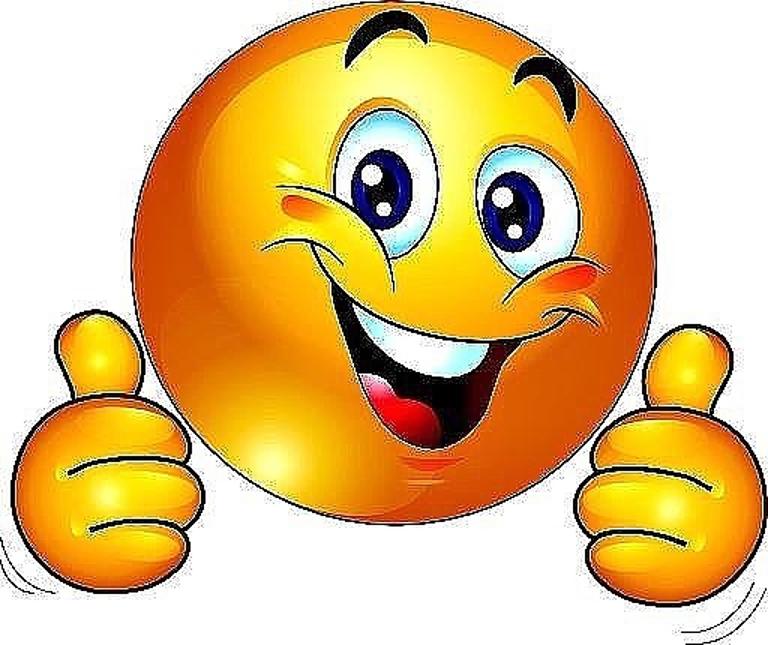 